		  Civitas Academy Bulletin25/11/19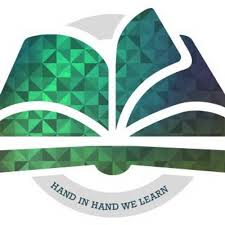 Welcome from Mr WiederI would like to start the bulletin off with an apology regarding the pantomime trip letter that went out to all parents last week. The deadline for all voluntary contributions is not today. The deadline is on Thursday 12th December. This week, we have a Y4 trip to the cinema on Thursday, a gymnastics competition for selected children on Friday and our Art Exhibition/ Christmas Fair on Friday after school. This will take place in the school hall. Thank you to all of the families for their kind donations and to Mrs Tailor and Mrs Aram for organising this.I would also like to take the opportunity to remind families about bringing the appropriate clothing into the school. Last week, some children came into school without coats.Parent ConductFirst of all, I would like to reiterate that the very large majority of parents at the school are exceptional role models for all children in our school community. However, there have been a couple of instances recently from some parents where I feel a reminder of this is necessary. Last week, it was reported that some parents on the playground were reported as swearing in front of other children. This is not acceptable and cannot continue.Communication with Teachers in KS1Please could any communication required with teachers take place before the bell is rung please. Once the bell is rung, the teachers will be taking the children into class to start their lessons.Lunch OrdersLunches are still not always being ordered via Tucasi. This is causing issues. Although children in Reception, Y1 and Y2 are entitled to free school meals, there is still a requirement to order preferences a week in advance. When an order is not placed the vegetarian option is ordered and given to the child. To give context to the amount of families ordering meals, I have included a breakdown for each class last week:As you can see this is causing unnecessary wastage of food, so please could parents indicate choices on Tucasi (this includes if your child is having packed lunch). In KS2 (Y3 and Y4), there were 18 children last week that had no packed lunch and no meal ordered on Tucasi. Unless your child is entitled to Free School Meals and has ordered a lunch, they are not routinely provided as the Universal Infant Free School Meals scheme ends when the children enter Y3. As a school, we are currently making estimates and this is costing the school additional money. It is not acceptable to be sending the children in Y3 and Y4 in without food and no meal ordered on Tucasi. This week invoices will be sent out to families where this has been the case. Christmas Fair and Art Exhibition: Friday 29th NovemberWe are running this event after school on Friday 29th November. If anyone is able to assist in running a stall then please speak to either Mrs Newman or Mrs Tailor. We will be raising funds for: funding our arts project for the children, a defibrillator for the school and additional playground equipment.P.E. Update by Miss Vaal1.  If your child is in school, they are required to participate in PE lessons. PE is a compulsory subject under the National Curriculum at all key stages.  If your child is unwell enough to take part, a doctor’s note is required. Appropriate clothing should be required for lessons. 2. Good luck to the team of Gymnasts heading to JMA School on Friday to participate in the Reading Schools’ Competition.3. For discounted tickets to see Reading FC play Birmingham City FC on Saturday 7th December visit ticketing.readingfc.co.uk and enter the coupon code CAS1920-2. The school receives money back on all tickets brought through this system.Reported Cases of Hand, Foot and MouthToday we had the second case of Hand, Foot and Mouth reported to school. Both children have been in classes in Y1. Please could parents remain vigilant and keep the children off school with confirmed cases. Initial symptoms are a high fever (above 38 degrees Celsius), sore throat and not wanting to eat. Further guidance can be found on the NHS website link beneath:  https://www.nhs.uk/conditions/hand-foot-mouth-disease/2019-20 Key Dates AutumnSpringSummerArt Exhibition/ Christmas Fair on Friday 3:30-4:30pmClassPercentage of Meals Booked on TucasiElmer41%Paddington37%Gruffalo38%Pinocchio50%BFG48%Matilda72%Date and TimeEventThursday 28th NovemberY4 to CinemaFriday 29th  November (3:30-4pm)Art Exhibition/ Christmas FairMonday 2nd DecemberReception to Reading BusesFriday 6th DecemberAutumn Clubs FinishFriday 13th DecemberSave the Children Christmas Jumper DayFriday 13th DecemberWhole School Trip to Reading HexagonMonday 16th December (3:30-4pm)Project Celebrations (Reception-Year 4)Tuesday 17th December (9:15-10am)Christmas Performance Reception and KS1 (Dress Rehearsal suitable for families with young children)Tuesday 17th December (2:55-3:15pm)Y3/4 Carol Concert Wednesday 18th December (9:15-10am)Christmas Performance (No young children please)Friday 20th DecemberChristmas LunchFriday 20th  DecemberLast Day of TermDate and TimeEventMonday 6th JanuaryINSET DayTuesday 7th JanuaryChildren return to schoolMonday 13th January (3:30pm- 4pm)Term Overview MeetingWednesday 15th January (9-9:30am)Question and Answer Session with Head of SchoolFriday 30th January (To be confirmed)NSPCC Number Day (parents welcome to spend upto 9:25am in classes to join in with maths activities. Children can come in wearing clothes with numbers on for £1 donation to NSPCC)Monday 10th February (3:30pm-4pm)Project CelebrationsMonday 17th February to Friday 21st FebruaryHalf TermThursday 5th MarchWorld Book Day (parents welcome to spend upto 9:25am in classes to join in with reading activities. Children can come in dressed as a book character)Wednesday 11th March (3:30-6pm)Parents’ EveningThursday 12th March (3:30-6pm)Parents’ EveningFriday 13th MarchSports ReliefMonday 30th March (3:30pm-4pm)Project CelebrationsThursday 2nd AprilY3 Easter AssemblyFriday 3rd AprilEnd of TermDate and TimeEventMonday 20th  AprilChildren return to schoolMonday 27th April (3:30-4pm)Term Overview MeetingThursday 7th May (9am-9:30am)Question and Answer Session with Head of SchoolMonday 18th  May (3:30-4pm)Project CelebrationMonday 18th- Friday 22nd MayMental Health WeekMonday 25th-Friday 29th MayHalf TermThursday 4th June (9:10- 9:40am)Y2 Eid AssemblyMonday 8th-Friday 12th JuneCultural Diversity WeekFriday 12th JuneInternational DayFriday 12th June (3:30-4pm)International Food FestivalTuesday 30th June (AM)Sports DayWednesday 1st  JulyTransition DayFriday 3rd JulySports Day (Reserve date in case of bad weather on Tuesday 30th June)Thursday 9th JulyQuestion and Answer Session with Head of SchoolFriday 10th July Reports OutFriday 17th JulyLast day of term for children